会員研修ＫＴＣ　京都機械工具(株)２月８日(金)京都府久世郡久御山町(第２京阪道路高架沿い)に所在する「京都機械工具(株)　ものづくり技術館」へ、会員研修として会長以下１６人で訪問しました。ＫＴＣは、ドライバ、レンチ各種、スパナなど、あらゆる作業用工具を自社で一貫製造している工具専門メーカーで、高品質の商品を開発し作り出そう、という意識を強く感じました。会社の敷地は勿論、工場内も清掃が行き届いており、安全確保に対する意識が全ての社員に浸透していることがよく分かる状況でした。ＫＴＣでは、従来の製品をベースに「ネプロス」という名称で、理想のツールを実現する究極のハンドツールを開発し、安全、快適、能率・効率を現場に届けている、と説明されました。また、研修の最後には、ＫＴＣの幹部から「具体的な交通事故防止対策」について質問があり、協会として取り組んでいること、各社で実践していることを各自が説明して意見交換し、大変有意義な研修となりました。※　次回は、一人でも多くの方に参加して頂きたいと願っています。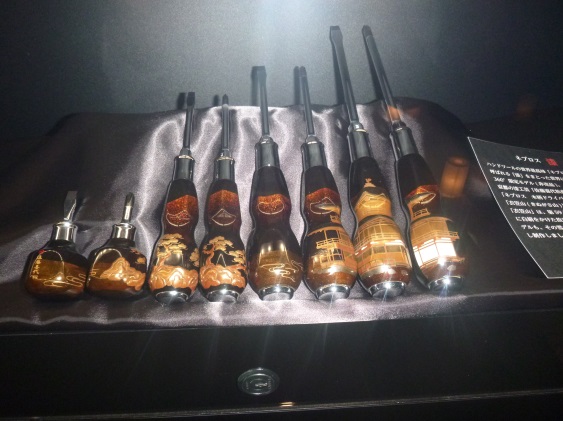 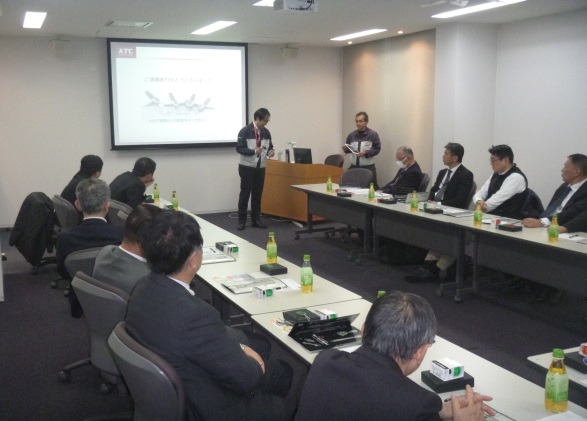 